INDICAÇÃO Nº 9216/2017Indica ao Poder Executivo Municipal a instalação de semáforos com temporizador na Avenida Santa Bárbara, na altura do Setor de Transporte da Saúde, no bairro Distrito Industrial.Excelentíssimo Senhor Prefeito Municipal, Nos termos do Art. 108 do Regimento Interno desta Casa de Leis, dirijo-me a Vossa Excelência para sugerir que, por intermédio do Setor competente, promova a instalação de semáforos com temporizador na Avenida Santa Bárbara, na altura do Setor de Transporte da Saúde, no bairro Distrito Industrial, neste município. Justificativa:Esta vereadora foi procurada por munícipes solicitando a instalação de semáforos com temporizador no local em questão, pois seu uso aumentará a segurança de condutores e pedestres ao reduzir as colisões provocadas por paradas bruscas de motoristas, quando da mudança do sinal verde para o amarelo.Plenário “Dr. Tancredo Neves”, em 08 de dezembro de 2017. Germina Dottori- Vereadora PV -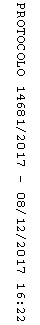 